Corporation of the County of Grey
By-Law 5181-24WHEREAS the Corporation of the County of Grey (“County of Grey”) is the sole shareholder of Grey County and Owen Sound Housing Corporation (the “Housing Corporation”),AND WHEREAS the Council of the County of Grey, adopted the recommendations of the Committee of the Whole from its December 14, 2023, meeting authorizing the disposition of Lot 28, Plan 444, City of Owen Sound, County of Grey (the “Property”);AND WHEREAS those recommendations required that the County of Grey act as an intermediary in that disposition to create certain easements in respect of the Property in compliance with subsections 50(3)(c) and 50(5)(b) of the Planning Act;AND WHEREAS Section 11 of the Municipal Act, 2001, as amended, provides that a municipality may pass by-laws respecting public assets of the municipality acquired for the purpose of exercising its authority under the Act and any other Act;NOW THEREFORE BE IT RESOLVED THAT THE COUNCIL OF
THE CORPORATION OF THE COUNTY OF GREY HEREBY ENACTS AS FOLLOWS:The sale of the land described in Schedule “A” by the Grey County and Owen Sound Housing Corporation (the “Housing Corporation”) pursuant to the Agreement of Purchase and Sale attached hereto (the “Agreement”) is authorized.
That the Corporation of the County of Grey is authorized to acquire legal title to the land described in Schedule “A” from the Housing Corporation for the purposes of 1.) granting and obtaining the easements described therein and 2.) disposing of that title in accordance with the terms of the Agreement.
That the Warden and Clerk and the directors of the Housing Corporation are hereby authorized and directed to execute all documents as may be necessary to give effect to this By-law; and 
The Agreement referred to in Clause 1 is attached hereto as Schedule ‘B’ and forms and becomes part of this By-law; andThis By-law shall come into force and effect upon the final passing thereof.ENACTED AND PASSED this 28th day of March, 2024.___________________________		______________________________WARDEN: Brian Milne	CLERK: Tara Warder
Schedule ‘A’ to By-law 5181-24Lot 28, Plan 444, City of Owen Sound, County of GreySchedule ‘B’ to By-law 5181-24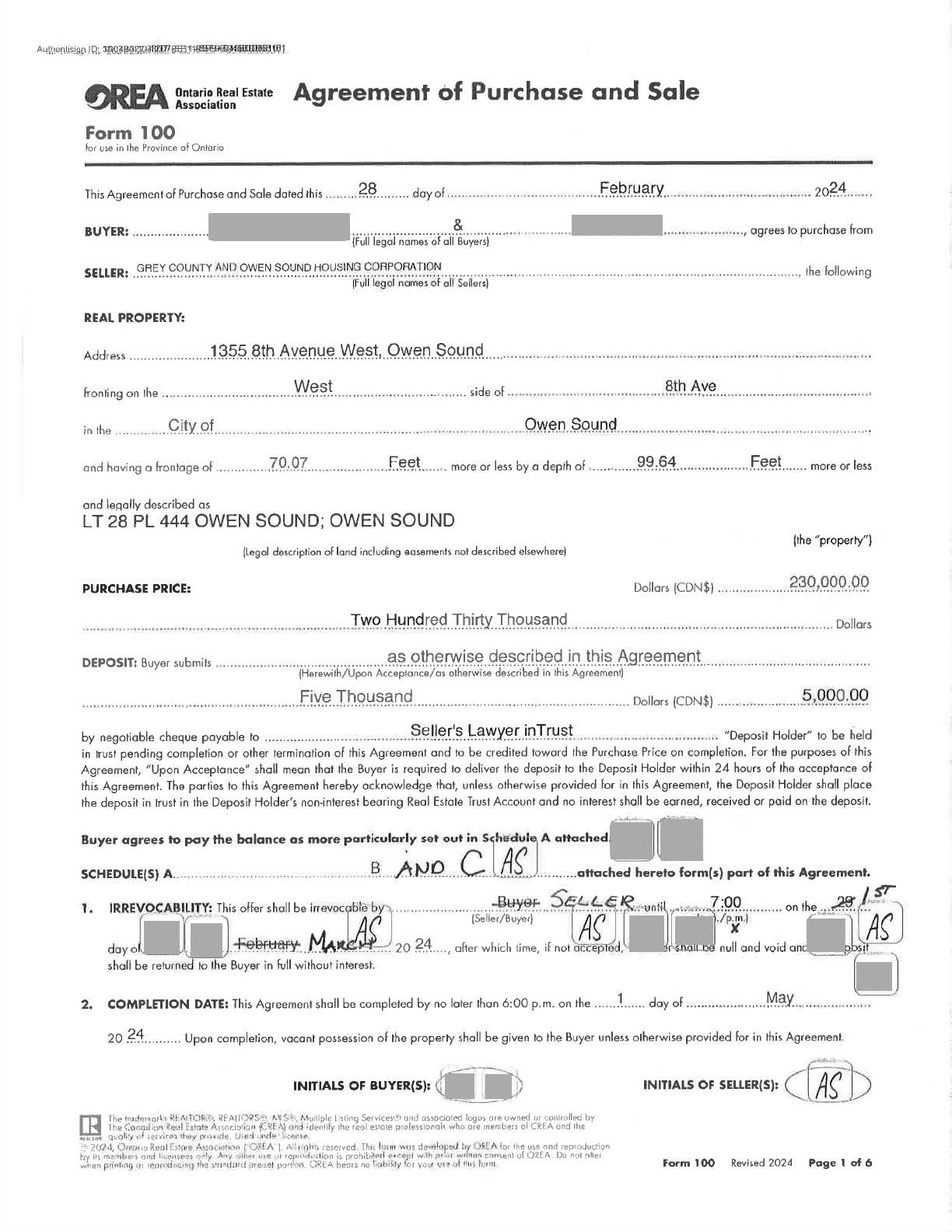 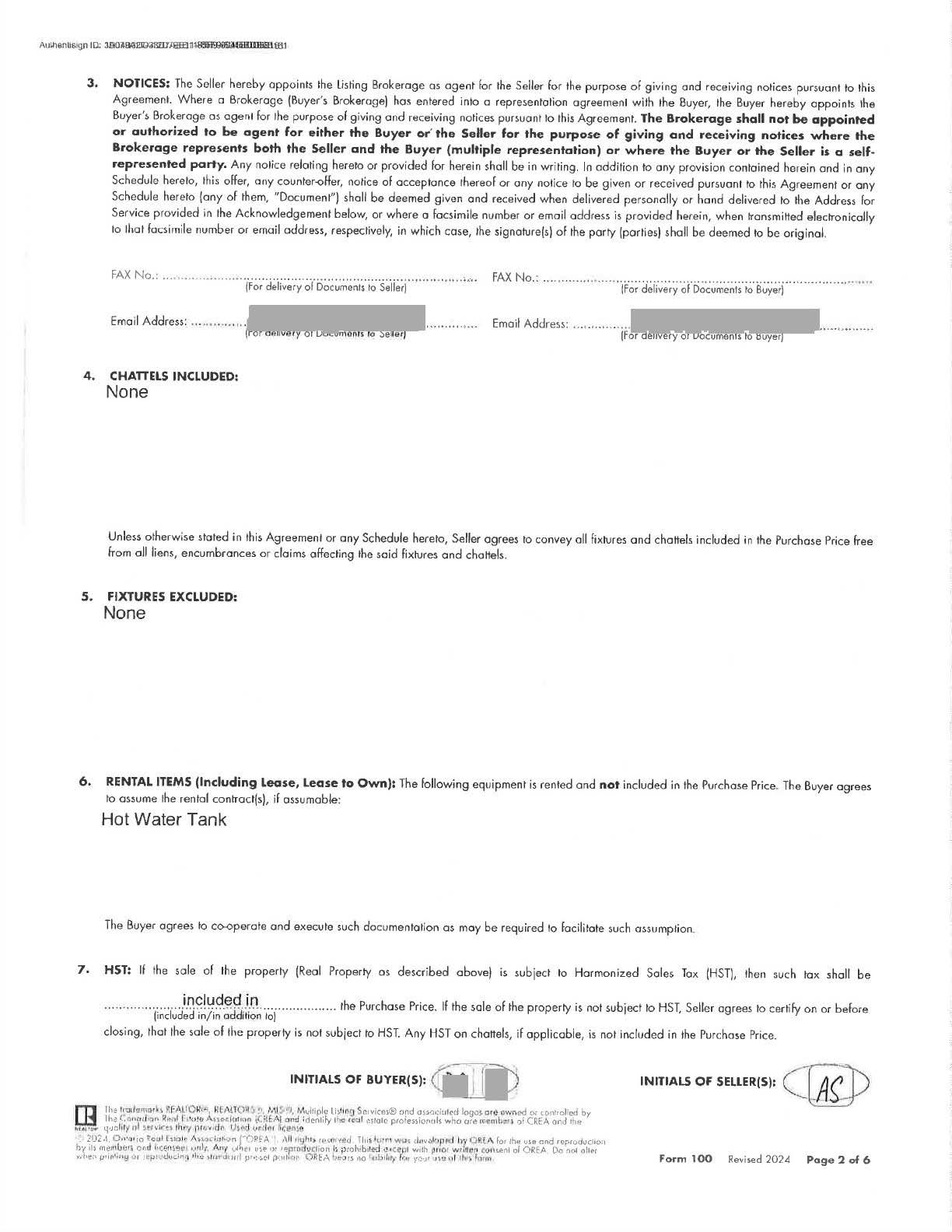 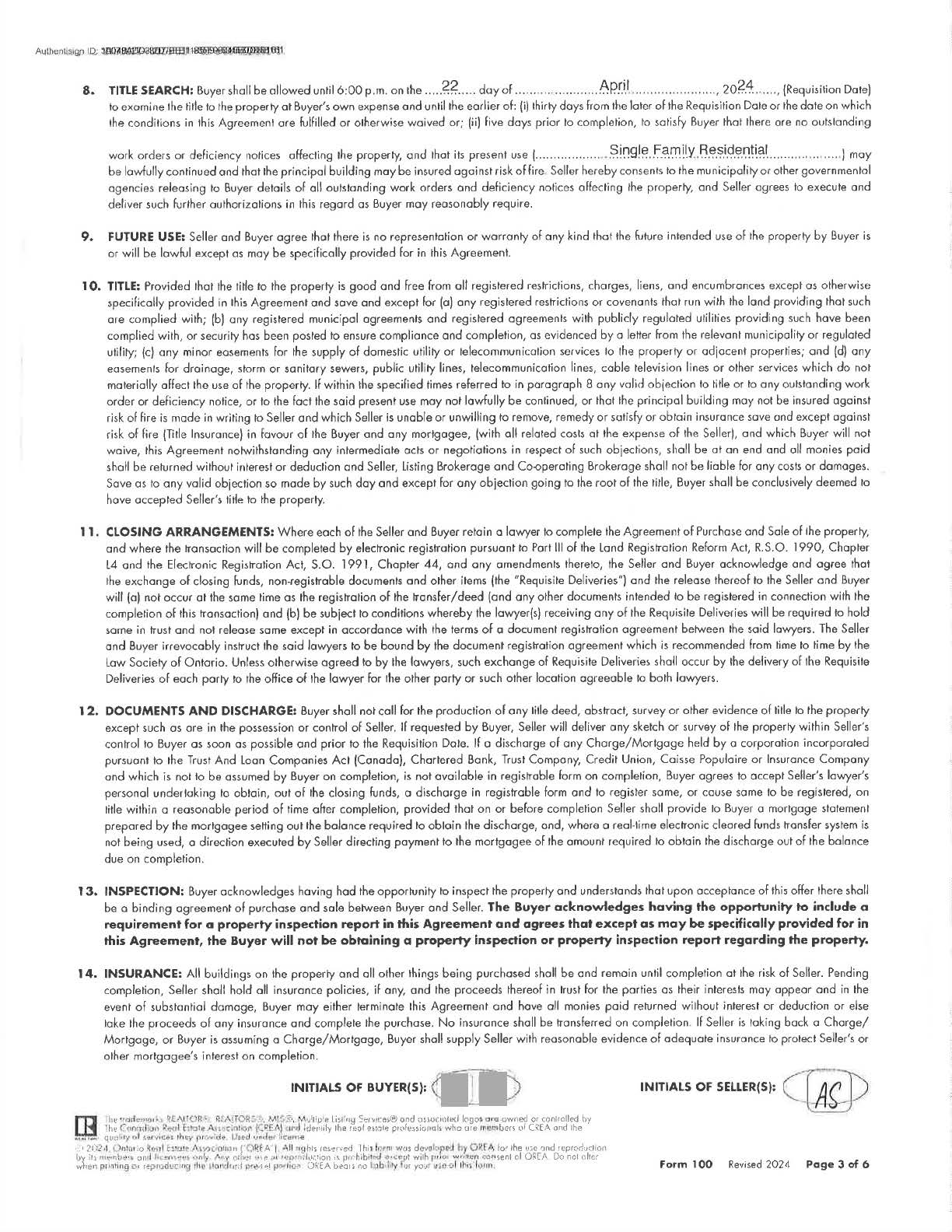 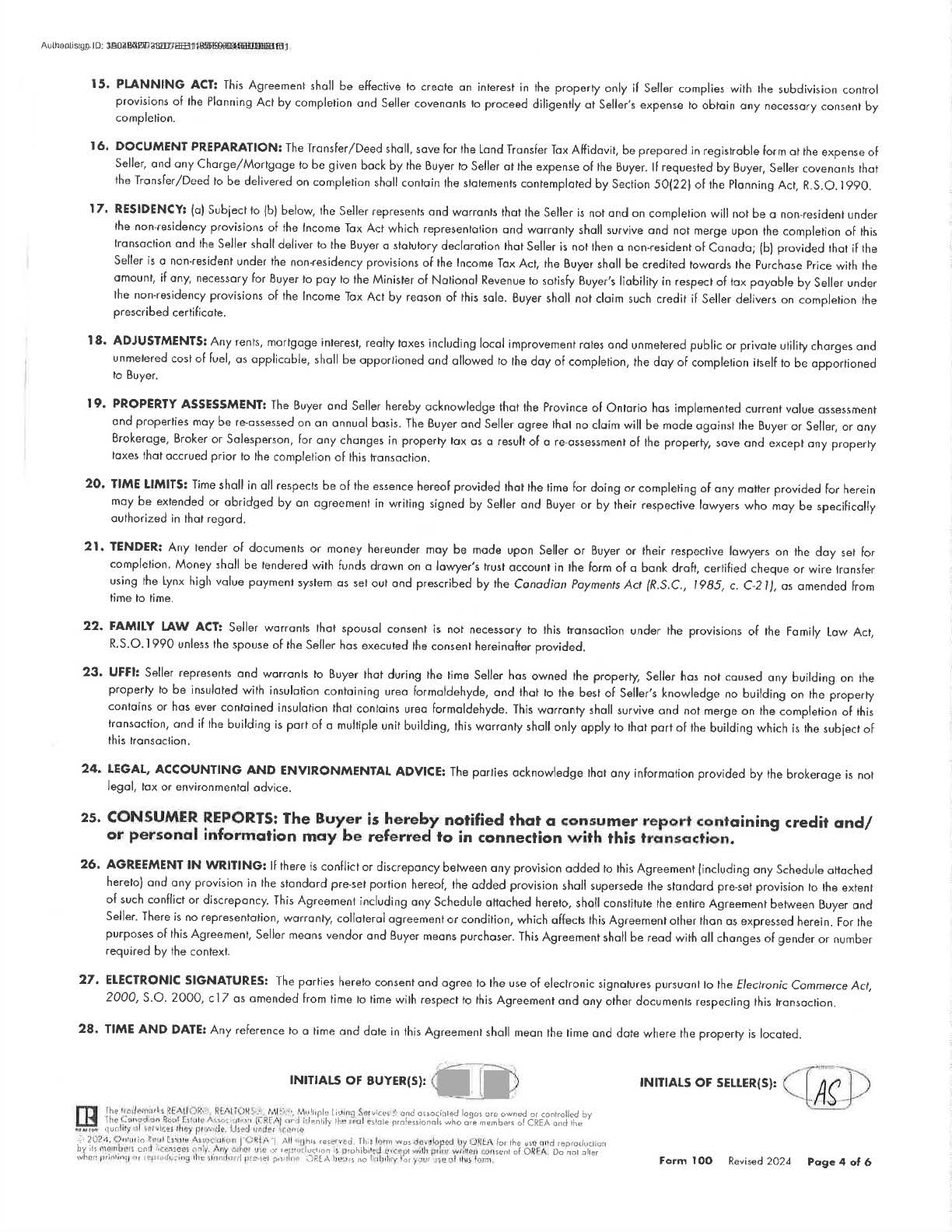 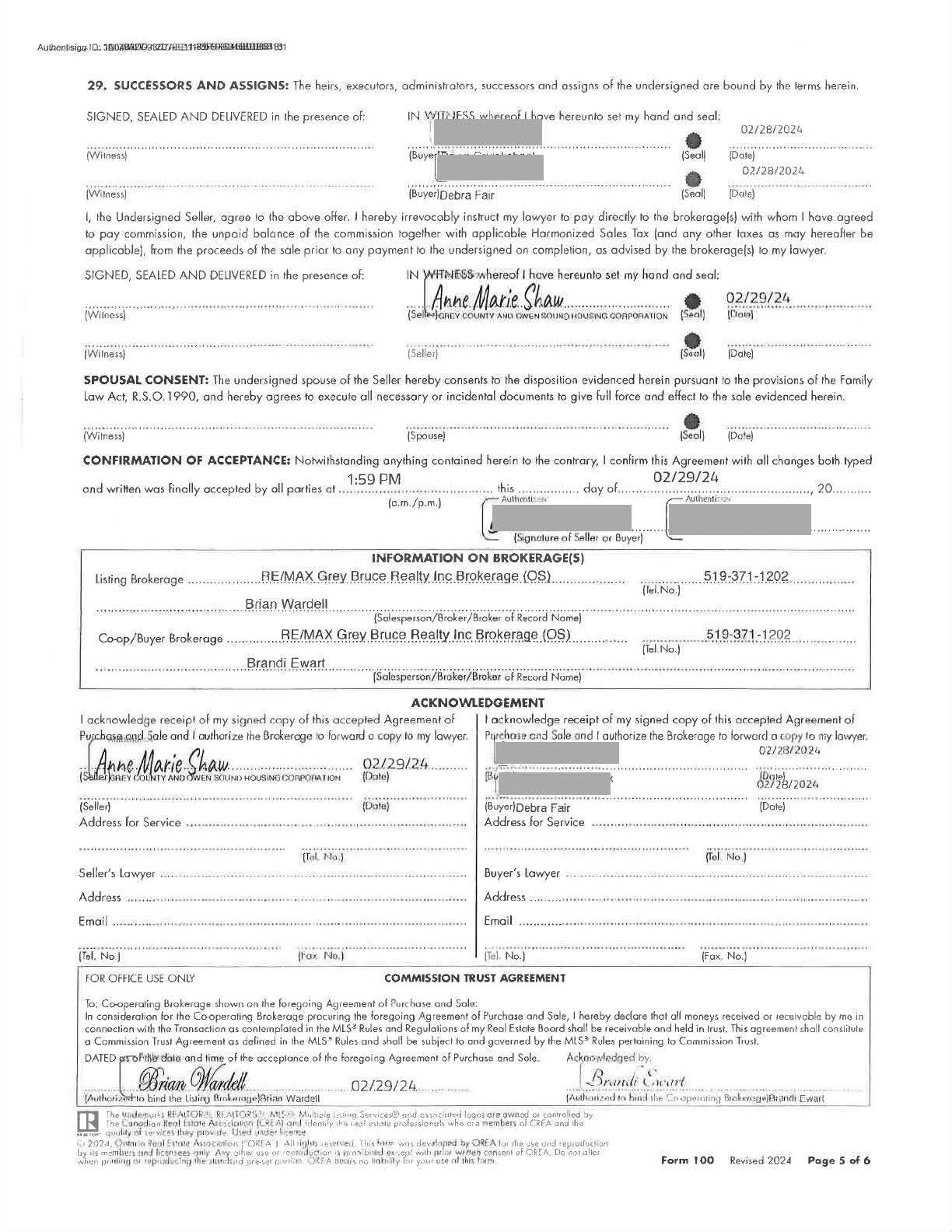 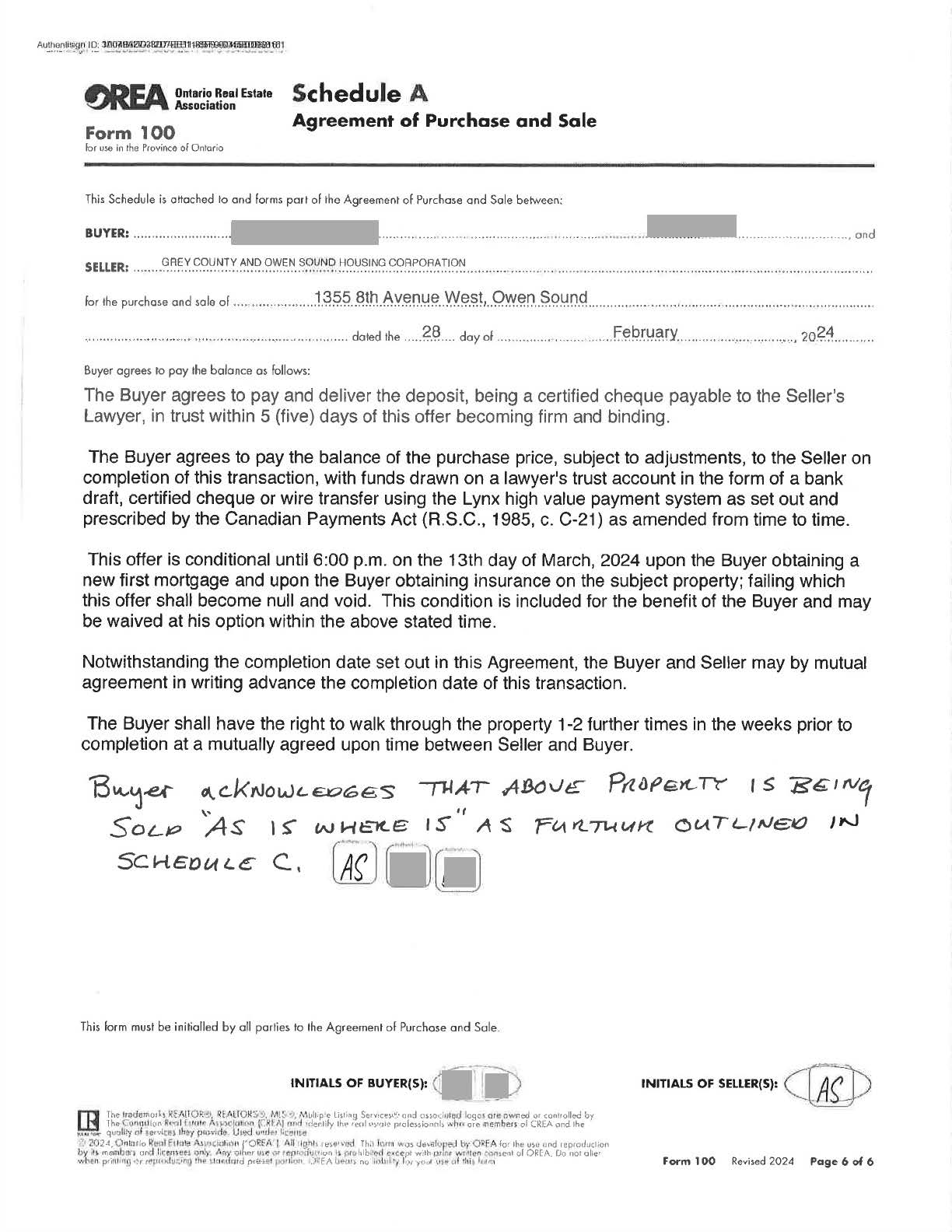 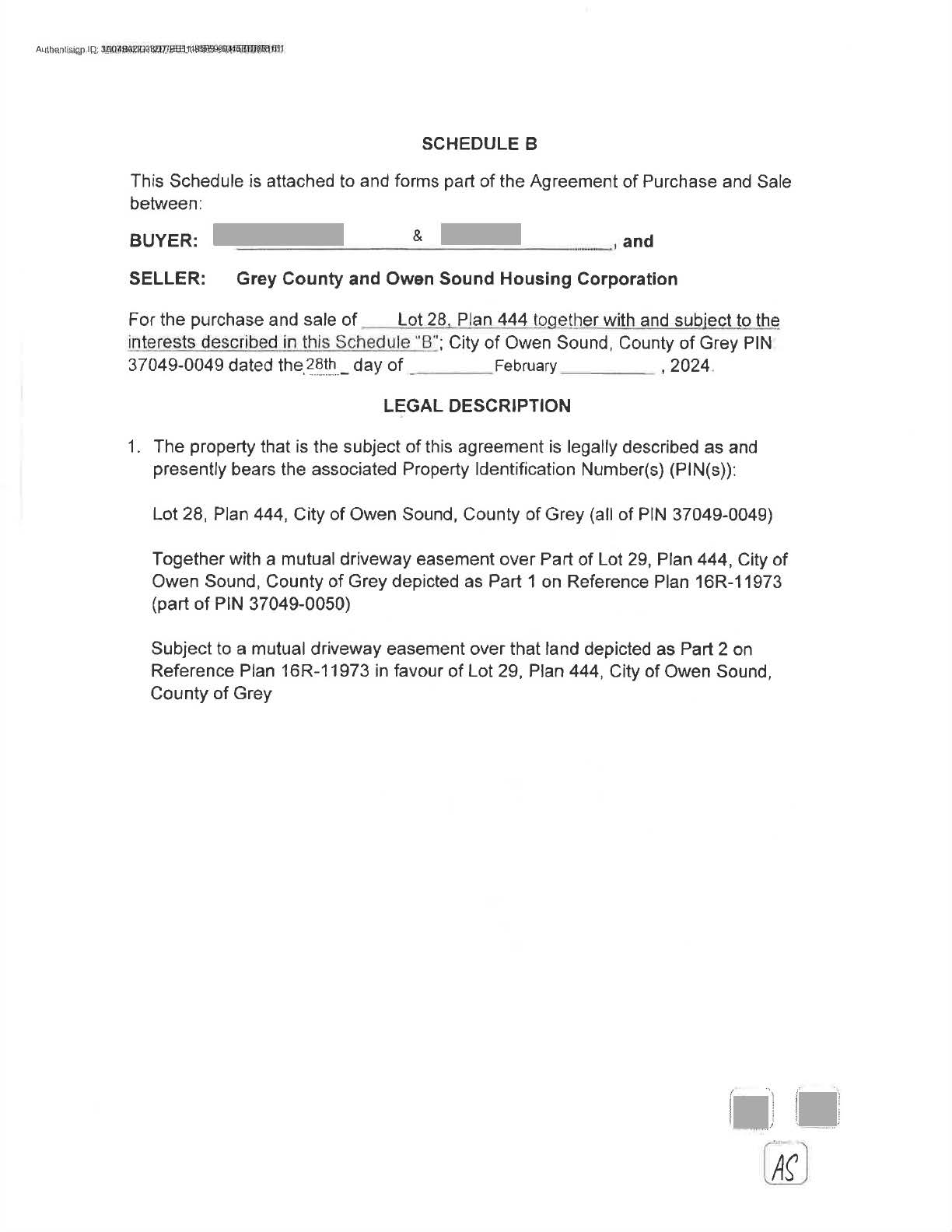 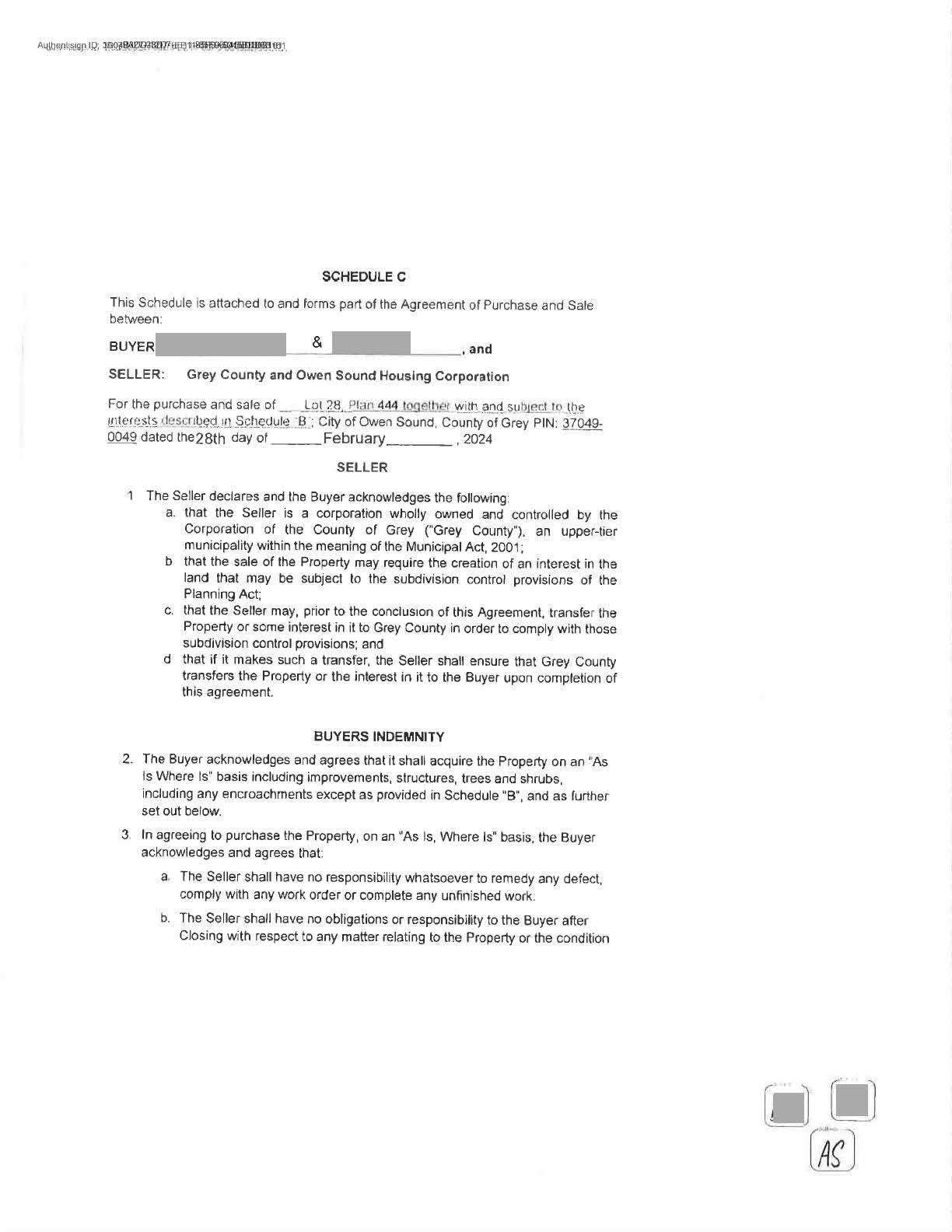 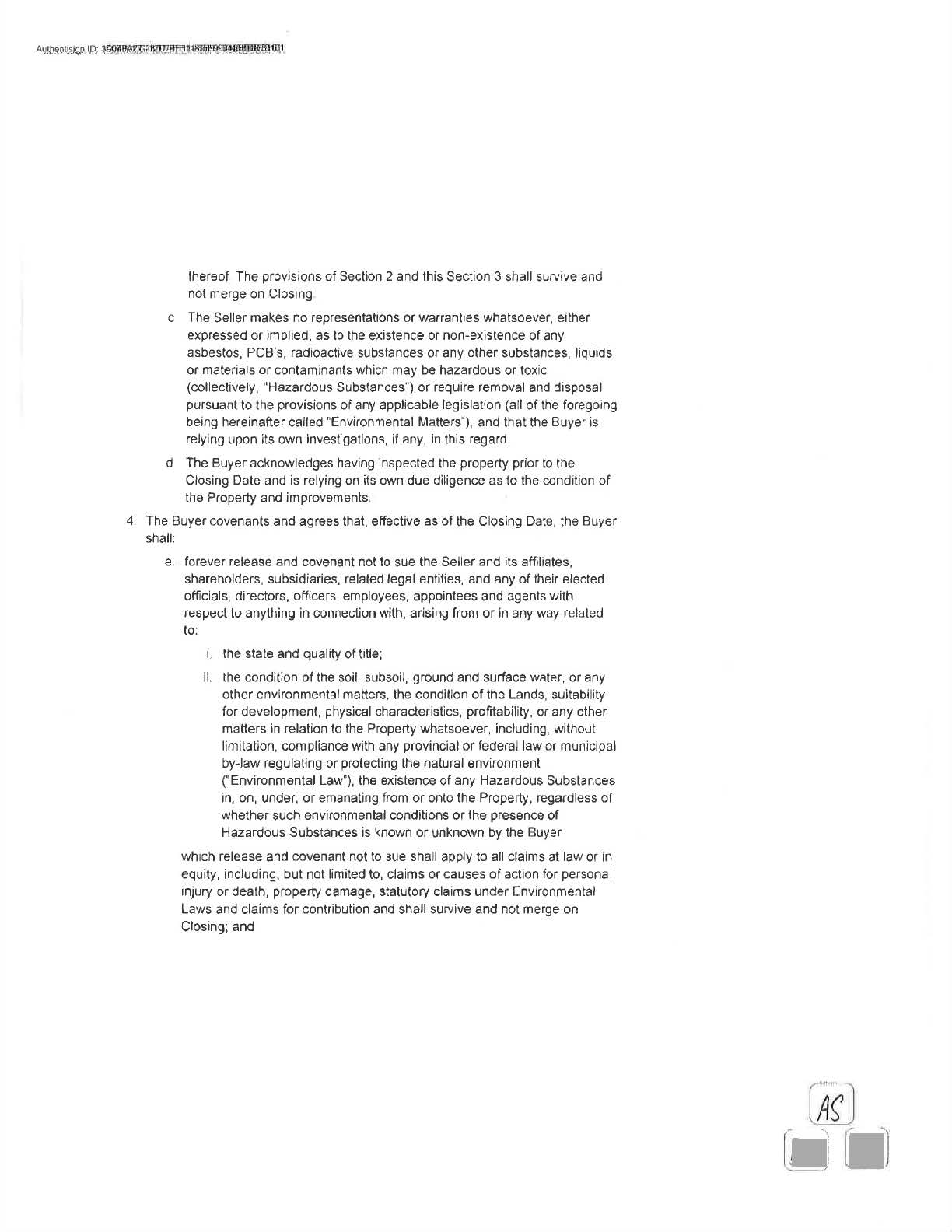 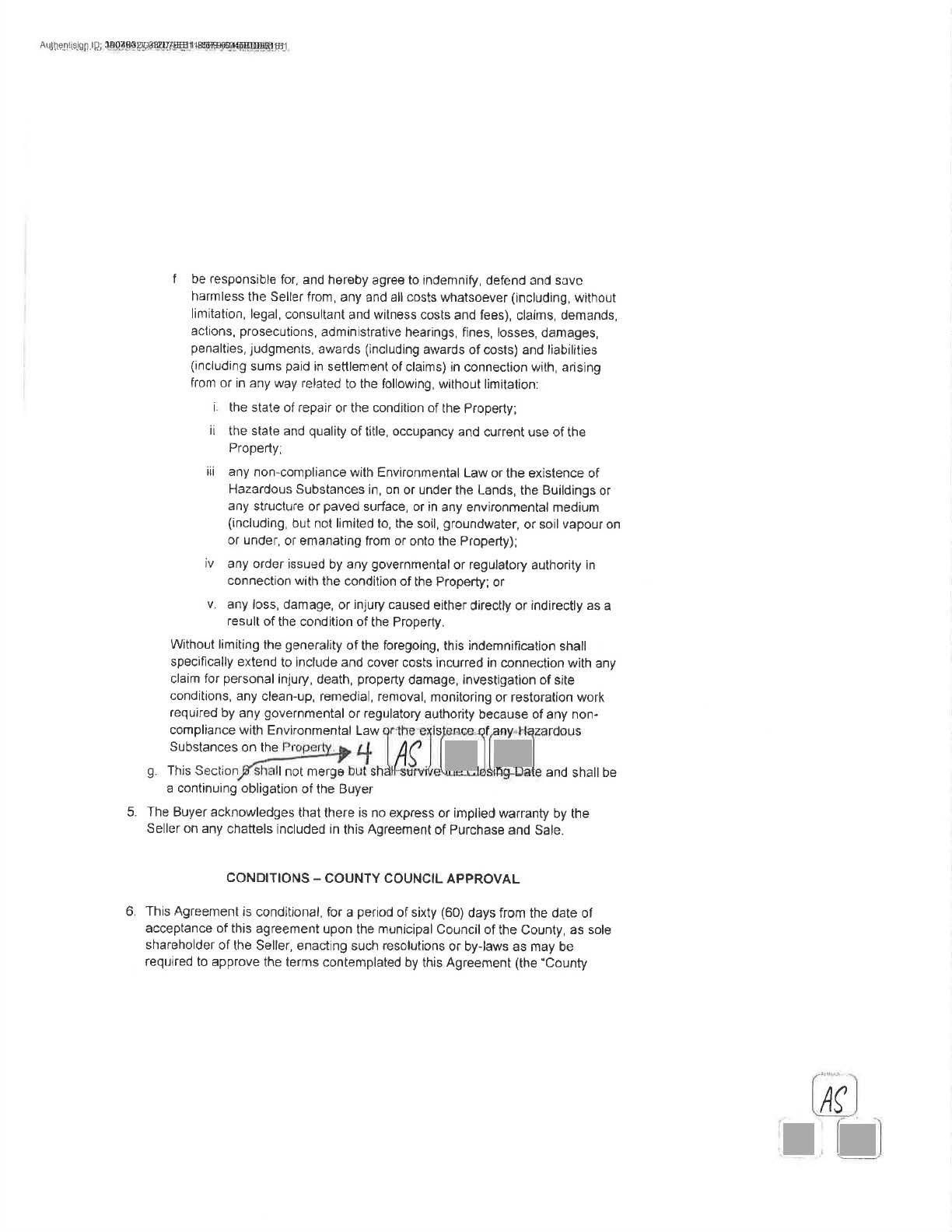 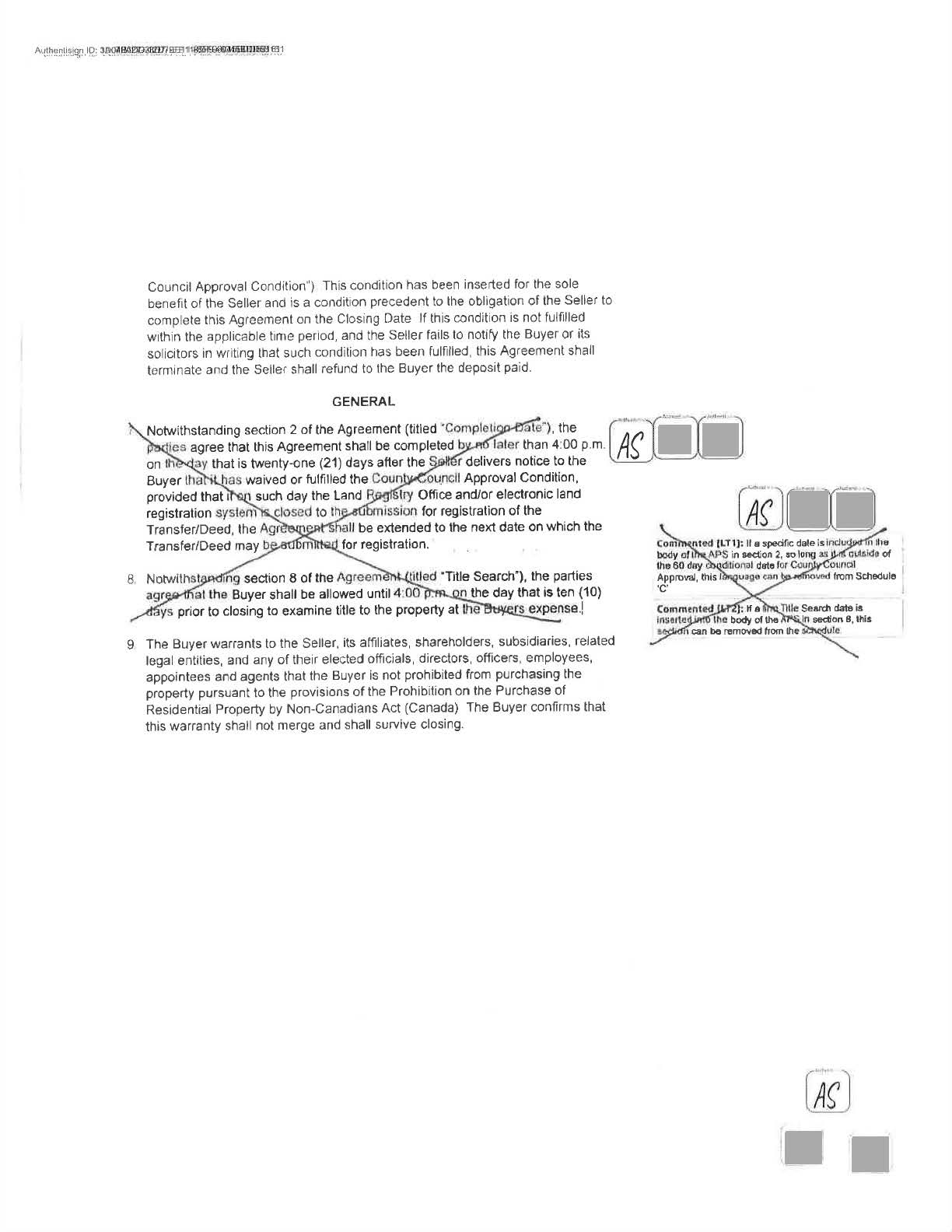 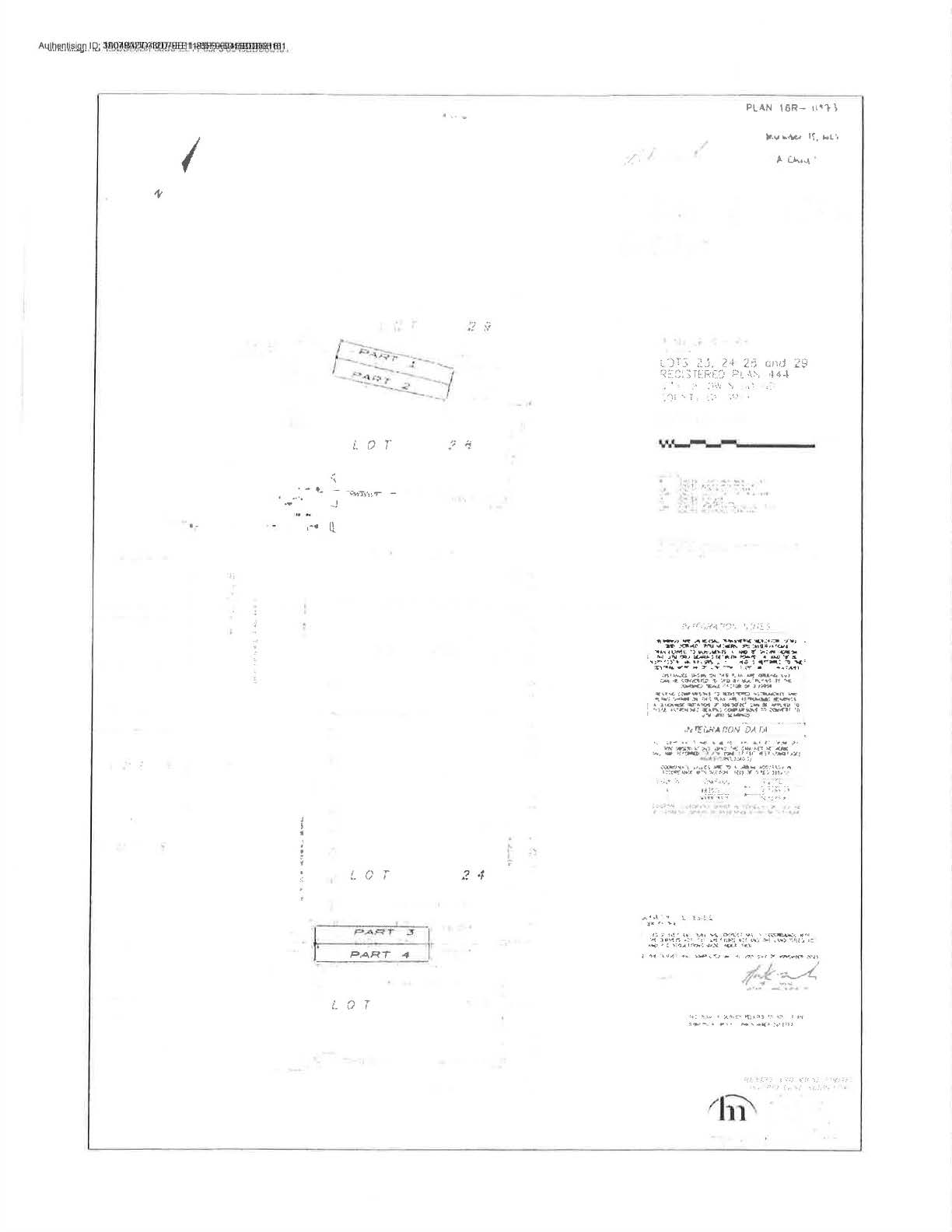 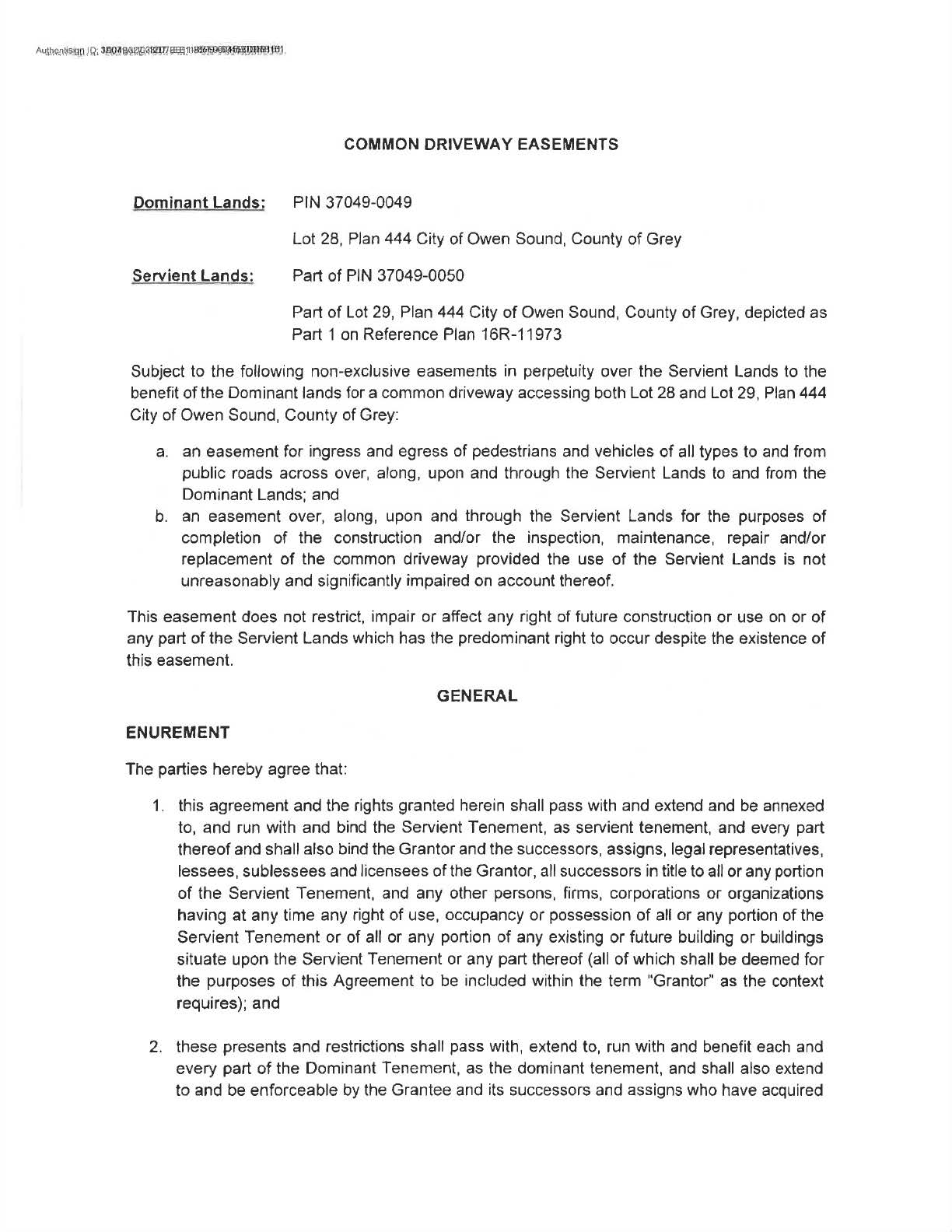 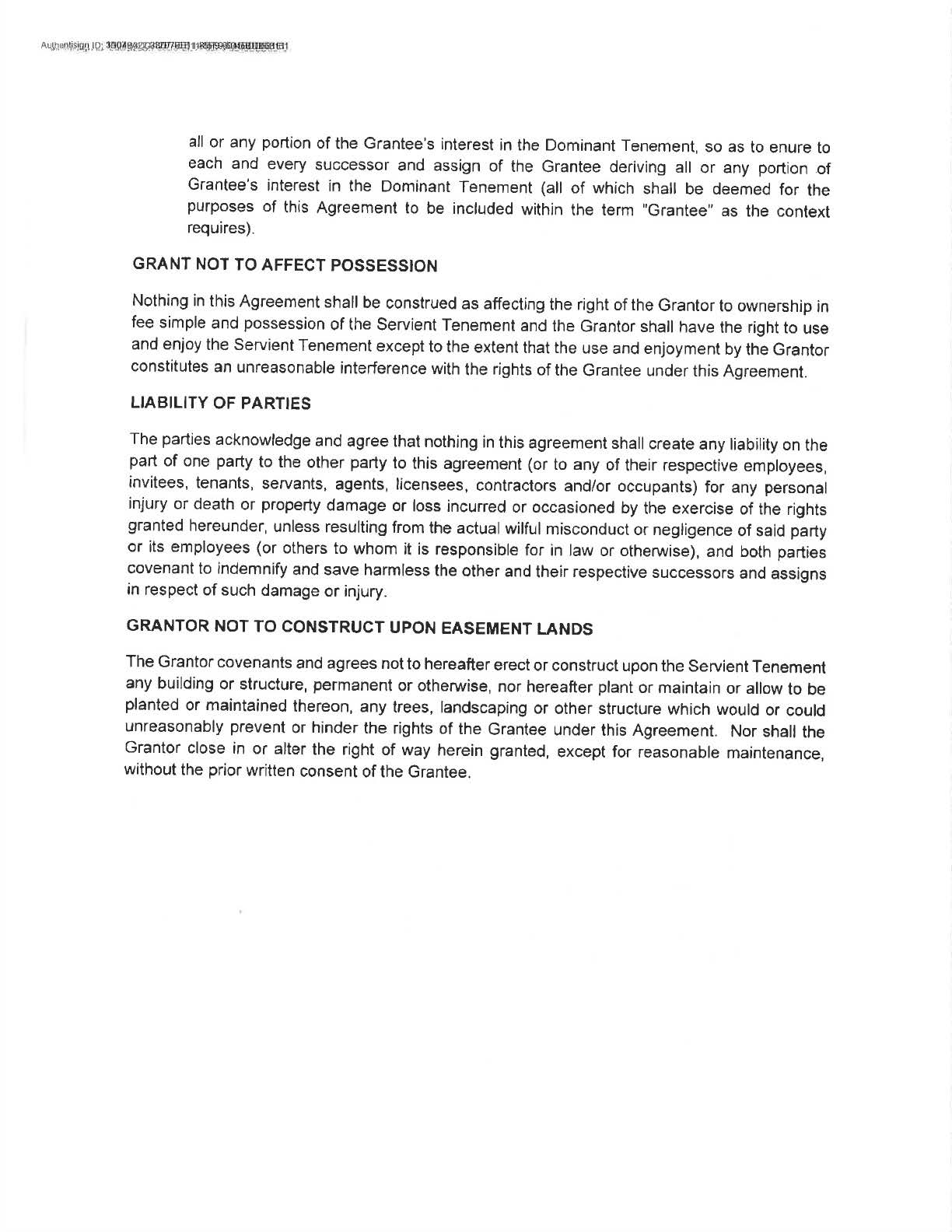 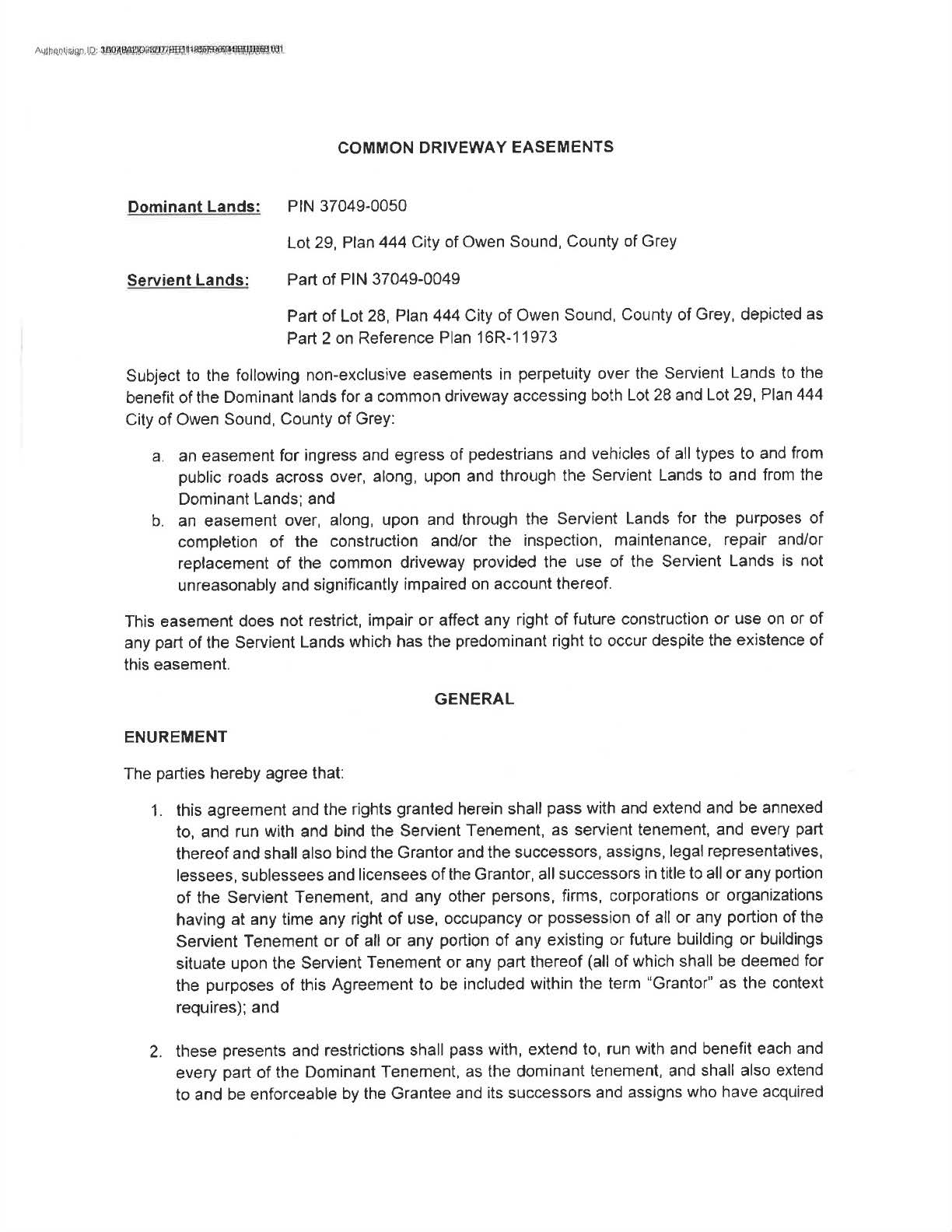 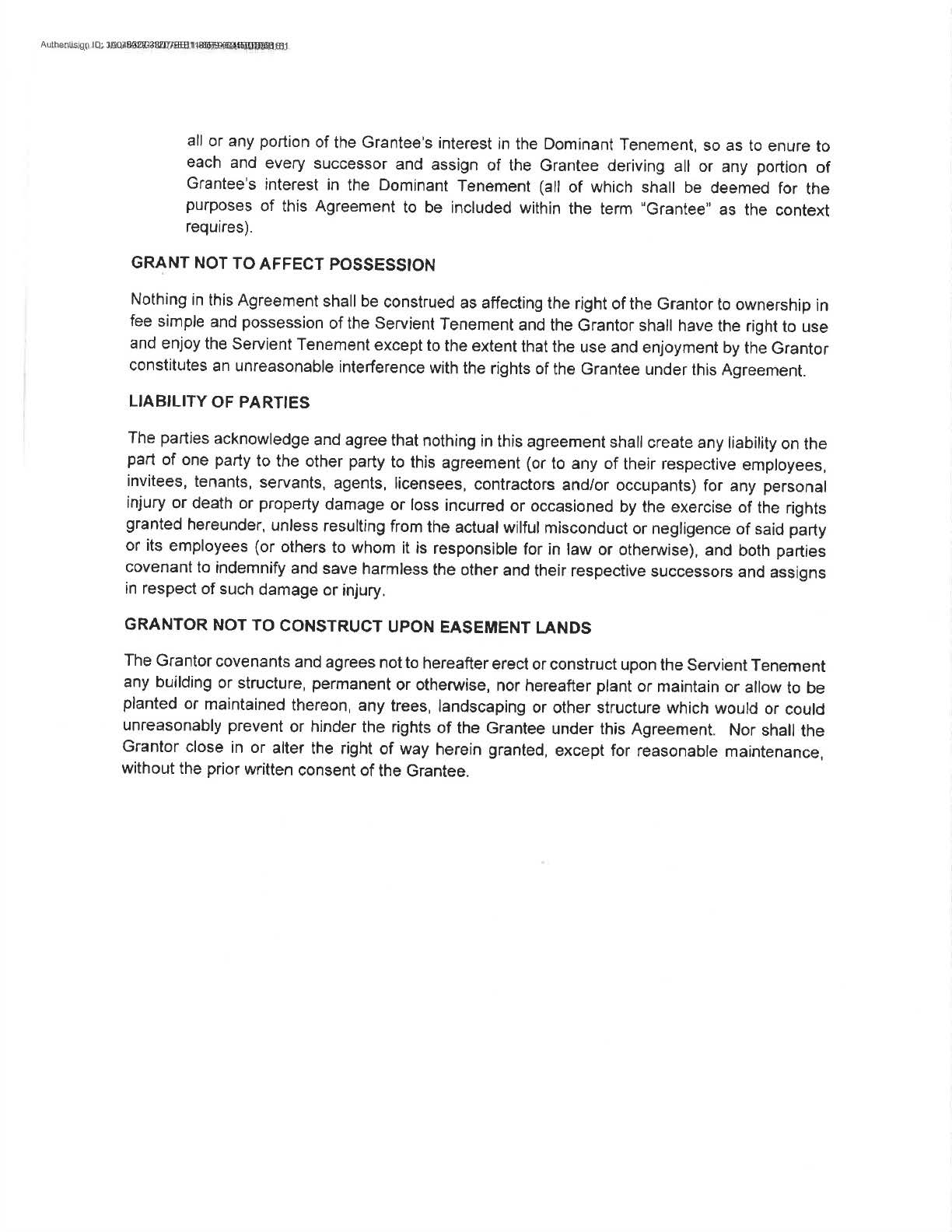 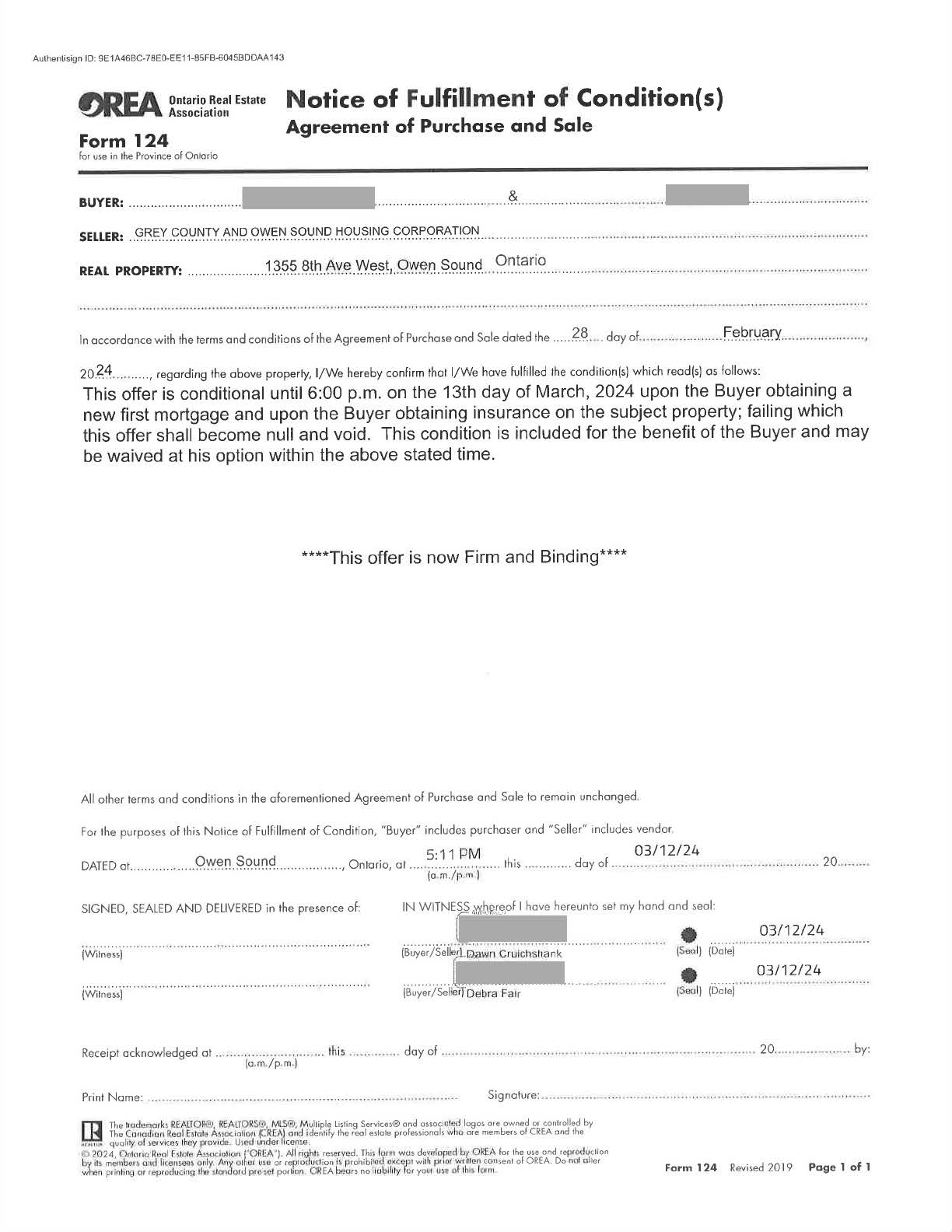 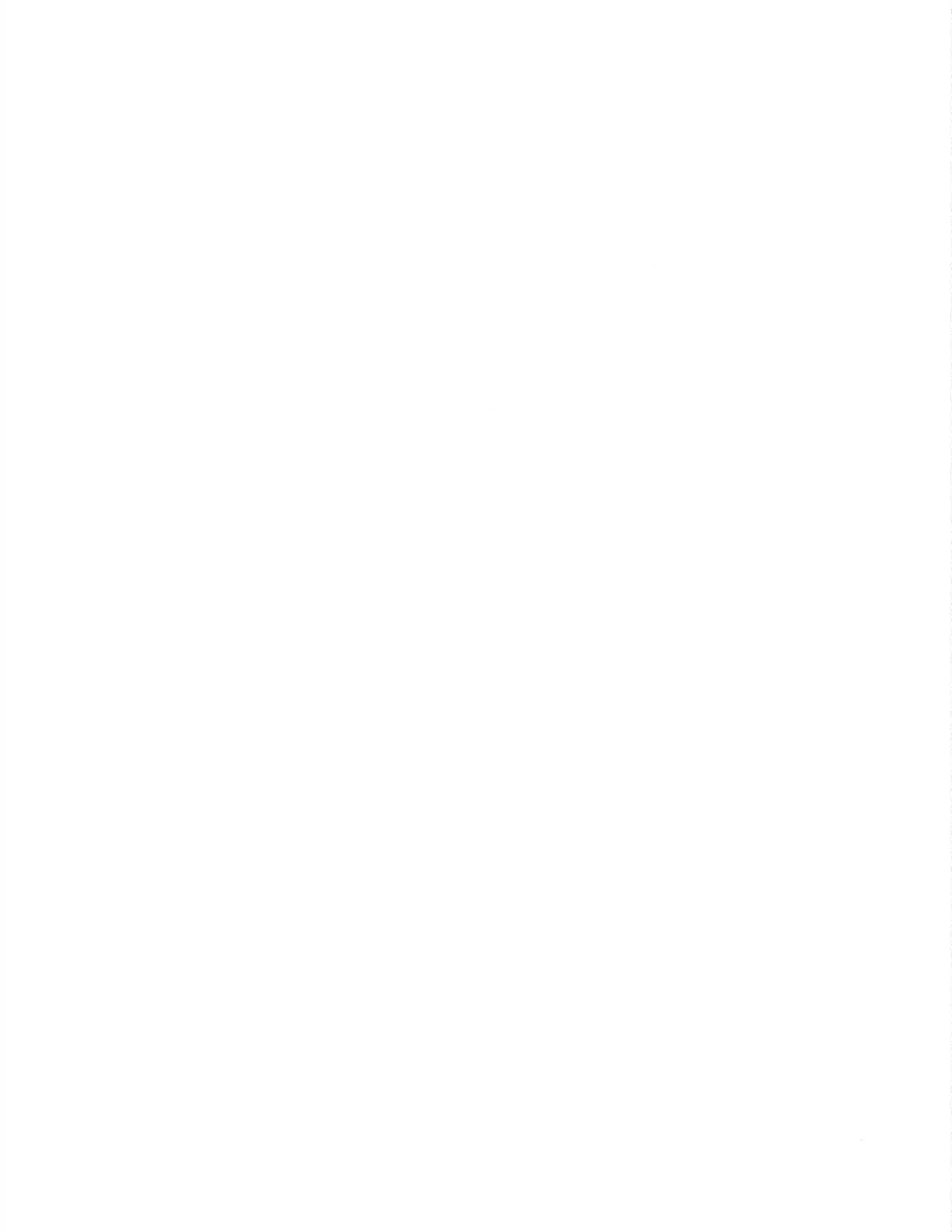 